南京明辉建设集团宁明辉字【2015】48号转发南京市城乡建设委员会《关于做好建设工程今冬明春火灾防控工作》的通知公司各部门、各项目部、各分公司：现将南京市城乡建设委员会《关于做好建设工程今冬明春火灾防控工作的通知》（宁建质字【2015】767号）文转发给你们，请认真遵照执行。南京明辉建设集团二〇一五年十一月二十三日主题词：工程   火灾  工作  通知抄报：公司总经理  副总经理南京明辉建设集团综合办公室印发                   2015年11月23日印发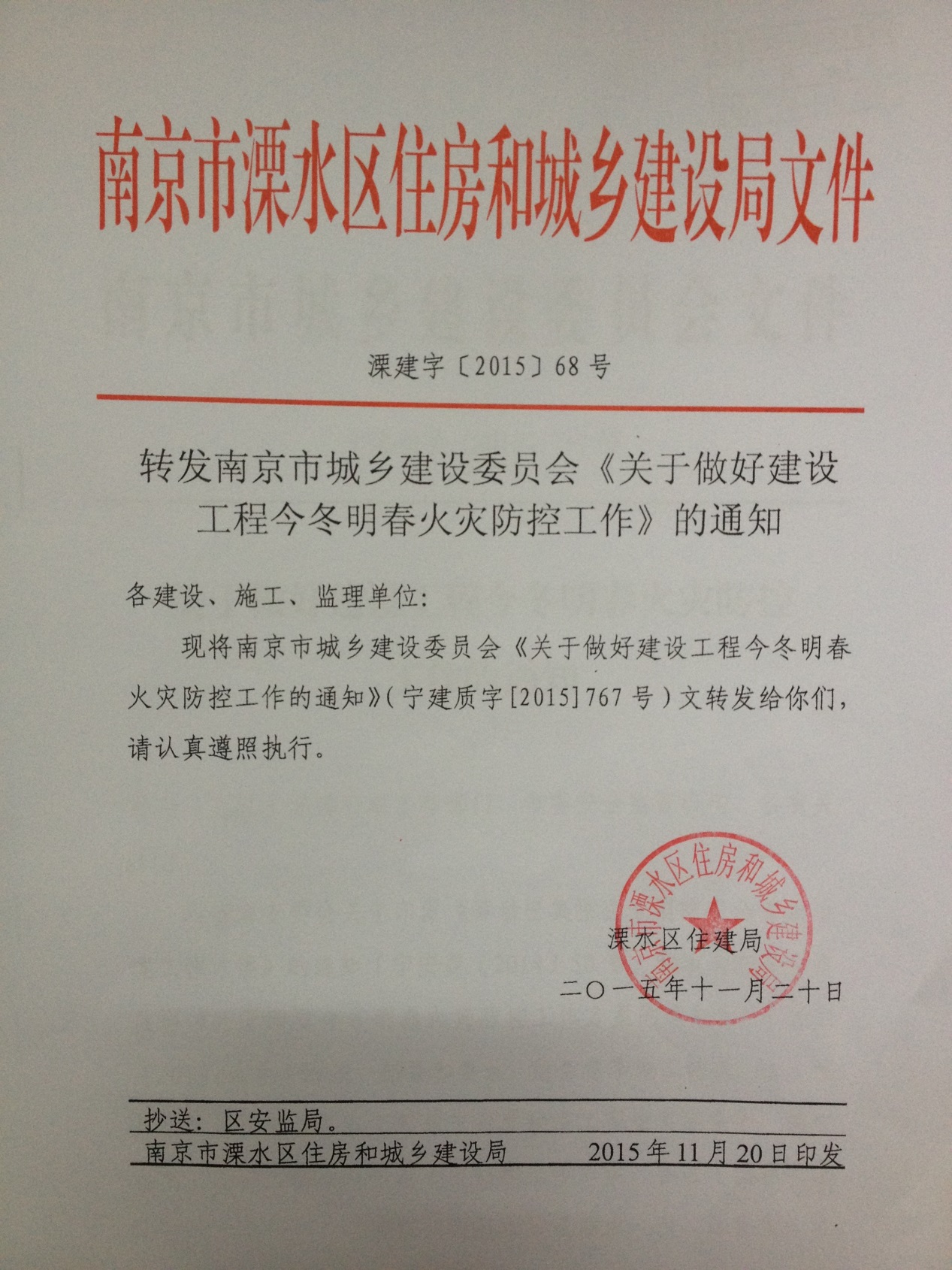 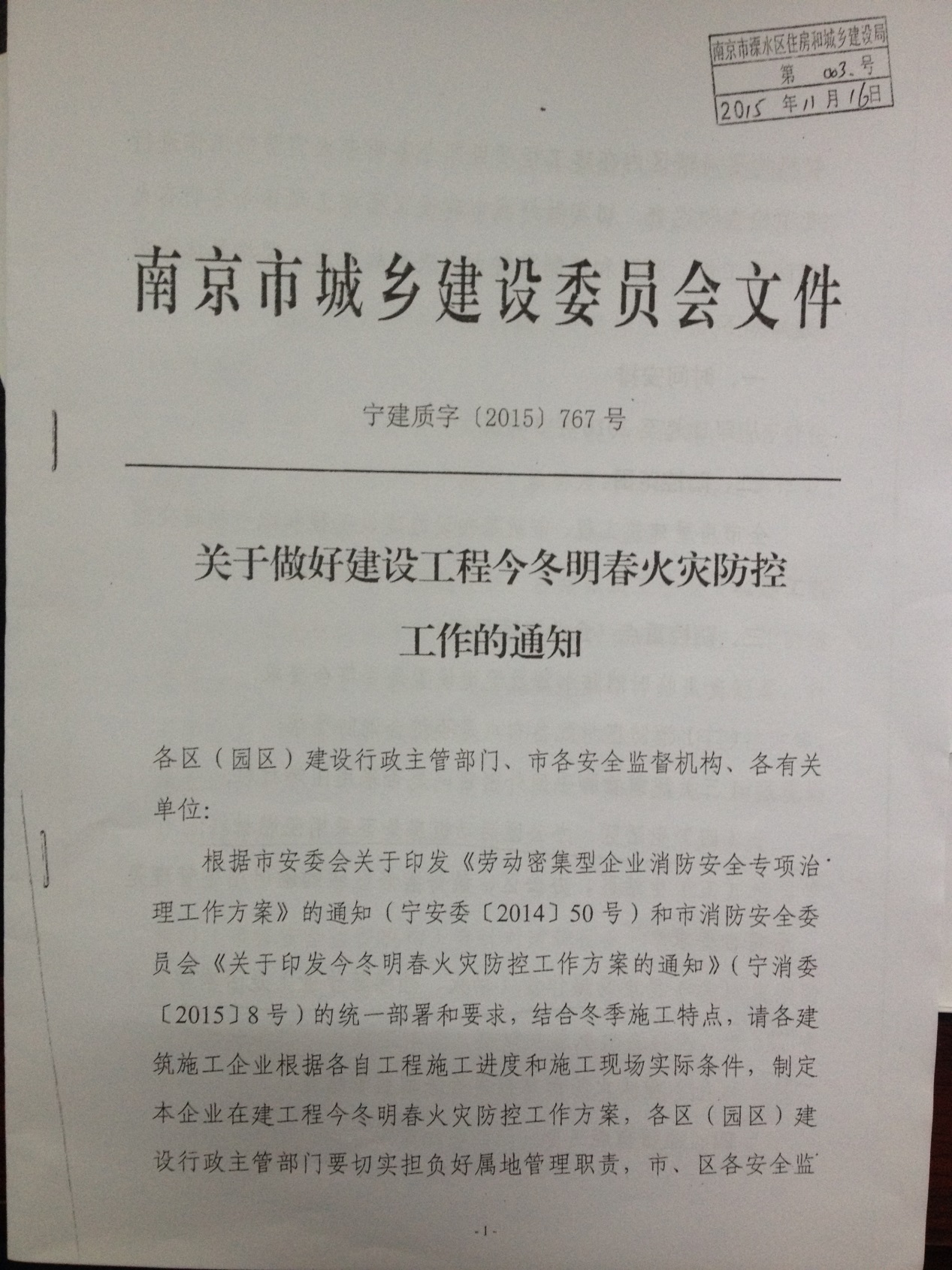 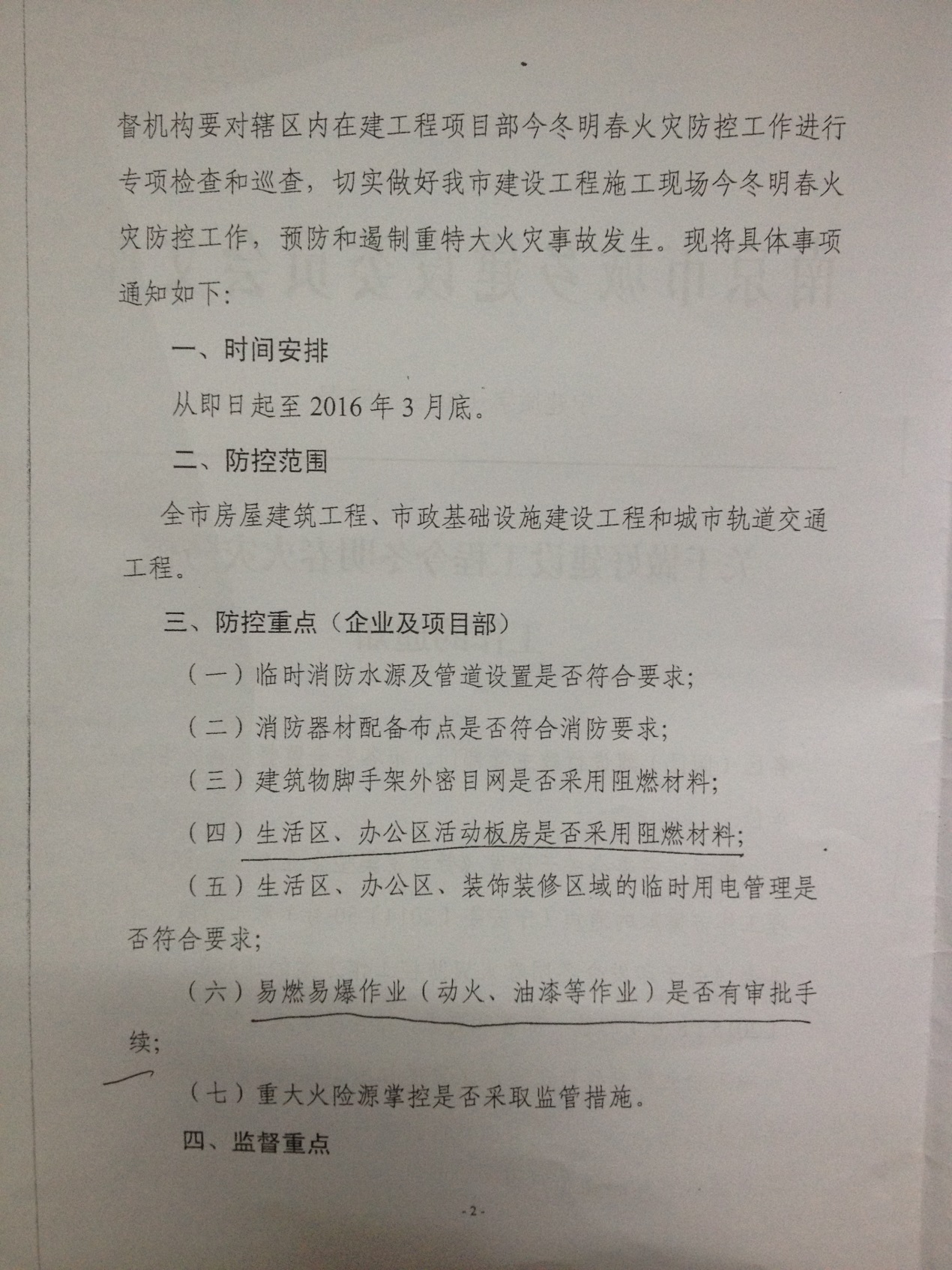 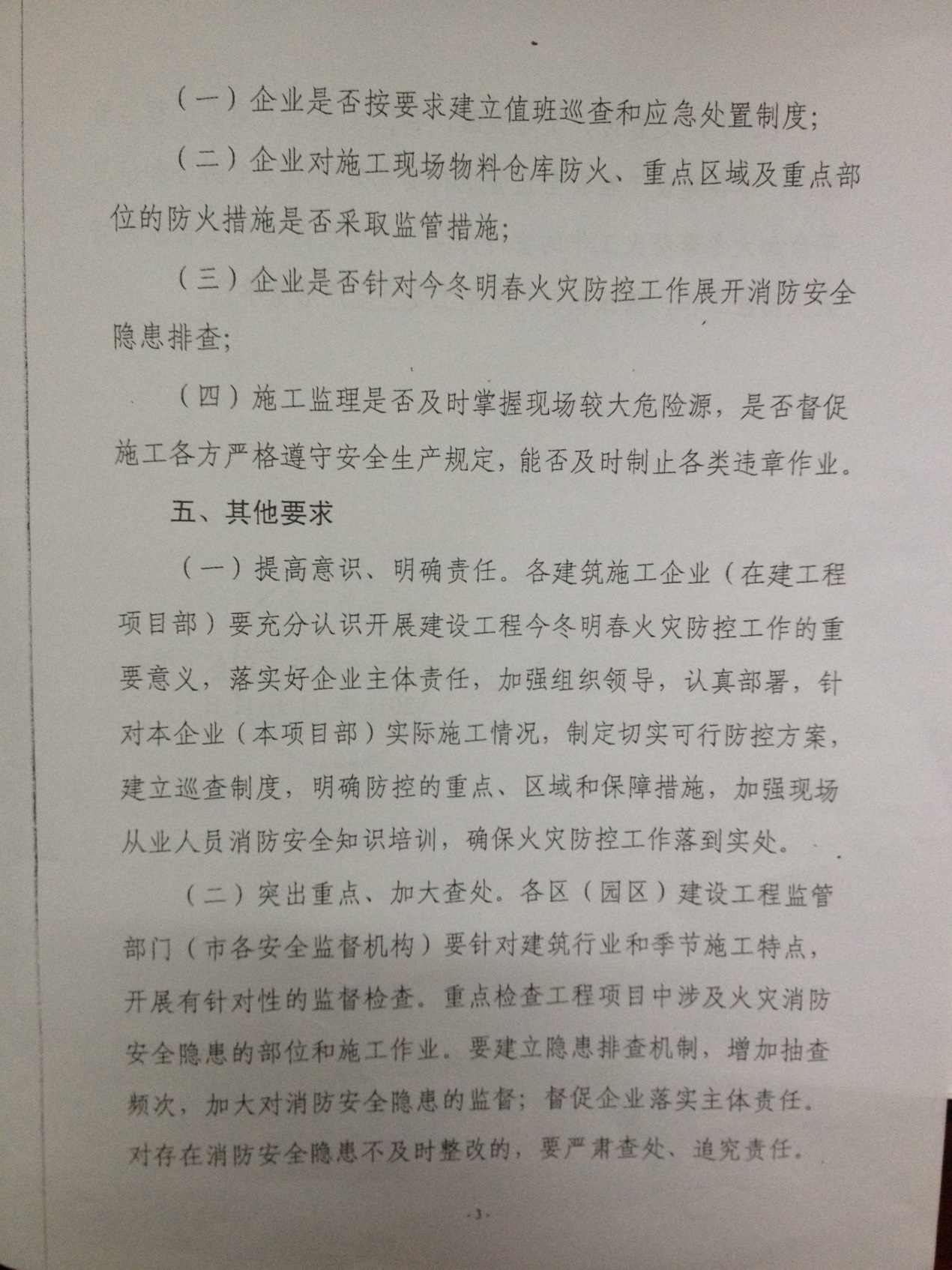 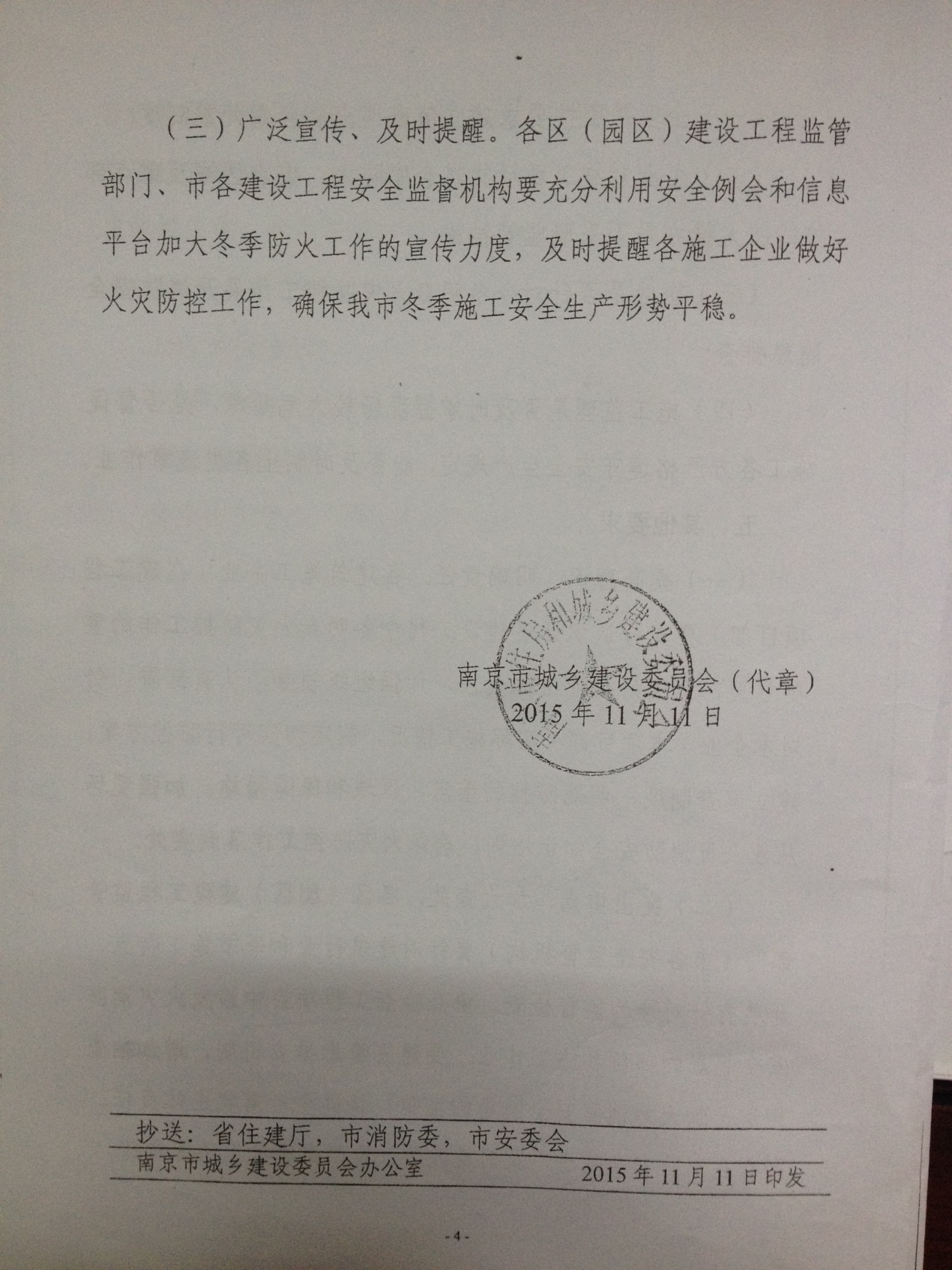 